مقطع تحصیلی:کاردانیکارشناسی رشته:نقاشی.ترم:...........سال تحصیلی: 1398- 1399 نام درس:..عکاسی مفهومی نام ونام خانوادگی مدرس:فاطمه جباریآدرس emailمدرس:......................................................تلفن همراه مدرس:................................جزوه درس:عکاسی مفهومی مربوط به هفته  :یازدهم دوازدهم  سیزدهم چهاردهم  پانزدهم  text: دارد ندارد                      voice:دارد ندارد                         power point:دارد  نداردتلفن همراه مدیر گروه : ............................................جلسه یازدهم:جلسه یازدهم درس عکاسی مفهومی، در تاریخ 22 خرداد ماه روز پنج شنبه، از ساعت 16 الی 19 برگزار گردید.دانشجویان به تعداد 5 نفر در کلاس حضور یافتند. مروری بر مباحث گذشته انجام شد. مباحث ذیل مورد ارزیابی قرار گرفتند و عکسهای گرفته شده با موضوع پیشنهادی مورد ارزیابی قرار گرفتند._عکاسی مفهومی و تعریف آن_عملکرد عکاسی مفهومی در موضوعات متفاوت و عکس_ایده یابی در عکاسی مفهومی_زمان در کانسپچوال آرت_ایجاد مفهوم در عکاسی در جهت درک مفاهیم توسط مخاطبتوضیحات در رابطه با مطالب فوق به همراه نمونه و مثال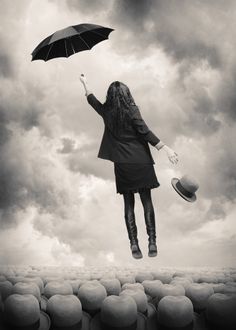 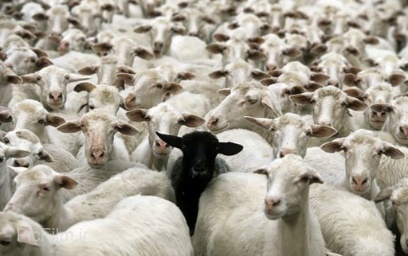 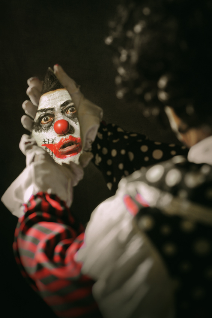 جلسه دوازدهم:جلسه دوازدهم درس عکاسی مفهومی، در تاریخ 29 خرداد ماه روز پنج شنبه، از ساعت 16 الی 19 برگزار گردید. دانشجویان به تعداد 8 نفر در کلاس حضور یافتند. ضمن یادآری و مرور بر مباحث قبل، عکسهایی که توسط دانشجویان در کلاس ارائه شدند، مورد بررسی قرار گرفت. توضیحات و بیان نکات لازم در جهت تغییرات مورد نیاز دربرخی عکسها ارائه شدند. _ کانسپچوال آرت و شاخه ها_ فتومونتاژ، روشی جهت ارائه پیام به مخاطب_ کاربرد نرم افزارهای گرافیکی  جهت ایجاد مفهوم در عکس_ ادیت عکسها و ایده یابی و ایده پردازی_ هنرمندان مشهور کانسپچوالجلسه سیزدهم:جلسه سیزدهم درس عکاسی مفهومی، در تاریخ 5 تیر ماه روز پنج شنبه، از ساعت 16 الی 19 برگزار گردید. دانشجویان به تعداد 5 نفر در کلاس حضور یافتند. بررسی و بازبینی عکسهای دانشجویانی که به ادیت کارهایشان پرداخته بودند، انجام شد. توضیحات لازم داده شد و تغییرات در عکسها ی برخی دانشجویان اجرا گشت.مباحثی ذیل مورد ارزیابی در عکسها قرار گرفتند: _نور و روشنایی در عکاسی مفهومی _بحث نقش نمادها در جهت ایجاد مفهوم و ارائه پیام به مخاطب_نشانه های تصویری در عکاسی مفهومی_کاربرد سمبلهای رنگ در ایجاد مفهوم در عکسجلسه چهاردهم:جلسه چهاردهم درس عکاسی مفهومی، در تاریخ 12 تیر ماه روز پنج شنبه، از ساعت 16 الی 19 برگزار گردید. دانشجویان به تعداد 6 نفر در کلاس حضور یافتند.مباحث زیر در عکسها مورد ارزیابی قرار گرفتند:_ پردازش بعد از عکاسی_ ابزارهای مفهوم ساز در عکاسی_ ارائه ایده هایی جهت ایجاد مفاهیم برتر در عکس های برخی دانشجویان_ توضیحات مرتبط با عکسهای ارائه شده دانشجویان در جهت ارائه بهتر پیام به مخاطبجلسه پانزدهم:جلسه پانزدهم درس عکاسی مفهومی، در تاریخ 19 تیر ماه روز پنج شنبه، از ساعت 16 الی 19 برگزار گردید. دانشجویان به تعداد 8 نفر از دانشجویان در کلاس حضور یافتند.عکسهای دانشجویان مورد بررسی قرار گرفتند.نکات لازم در جهت تغییر و تحولات توضیح داده شدند. اشکالات توسط دانشجویان صورت گرفت و ادیتهای نهایی انجام و مورد بازبینی مجدد قرار گرفتند.جلسه شانزدهم: در آخرین جلسه ژوژمان نهایی برگزار و نمره به دانشجویان تعلق گرفت.